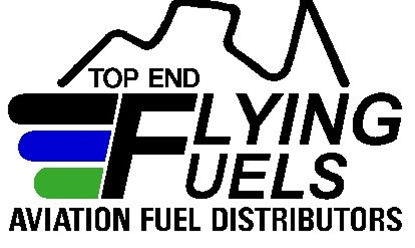 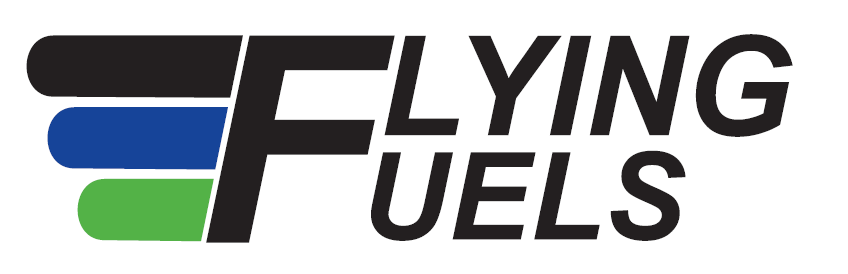 Please be advised we are currently updating our records to help streamline our accounting. Can you please complete and return as soon as practical. Company DetailsCompany Name:                            ABN:Street Address:Postal Address: Site Contact Name:Site Contract Number:Accounts PayableContact Name:Contact Phone Number:Contact Fax Number:Contact Email(s):-PLEASE NOTE-If your details change, please advise the accounting team in writing as soon as possible. Thank you